OBEC KARLOVICE 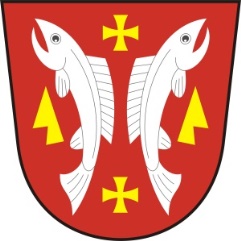 Karlovice 47, 763 02 Zlín,  IČO: 46276076ZÁMĚR PRONÁJMU NEBYTOVÝCH PROSTOR V BUDOVĚ OÚ čp. 47V souladu s ustanovením § 39 odst. 1) zák. č. 128/2000 Sb., o obcích, v platném znění, zveřejňuje Obec Karlovice záměr pronajmout nebytové prostory o výměře 10m2  v budově OÚ č. p. 47 za účelem provozování kadeřnictví. K tomuto záměru se lze vyjádřit a podat své námitky na Obecní úřad Karlovice do 29. 2. 2020.                                                                                 ……………………….                                                                          Lubomír Řehůřek - starosta obceVyvěšeno: 12. 2. 2020Bude sňato: 29. 2. 2020